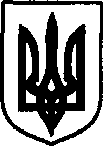 УКРАЇНАДУНАЄВЕЦЬКА МІСЬКА РАДАП Р О Т О К О Л №3засідання постійно діючої комісії з питань будівництва, містобудування, агропромислового комплексу, земельних відносин та охорони навколишнього природного середовища16 липня 2020 р.                                                                           приміщення  міської ради0900 год. дняВсього членів комісії: 6На засіданні присутні:  Голова комісії – Кобилянський С.М. Секретар комісії – Монастирський А.В.Члени комісії: Коричак В.М., Станіславов П.А., Пантілімонов Я.А., Кріль Ю.В.Запрошені: Григор’єв О.В. – начальник юридичного відділу апарату виконавчого комітету Дунаєвецької міської ради;Макогончук В.В. – начальник земельно-архітектурного відділу апарату виконавчого комітету Дунаєвецької міської ради.ПОРЯДОК ДЕННИЙ:РОЗГЛЯД ПИТАНЬСЛУХАЛИ: Кобилянського С.М. – голову комісії ВИСТУПИЛИ: Макогончук В.В.ВИРІШИЛИ: Проект рішення «Про припинення права користування земельною ділянкою» винести на розгляд сесії міської ради.ОДНОГОЛОСНО СЛУХАЛИ: Кобилянського С.М. – голову комісії ВИСТУПИЛИ: Макогончук В.В.ВИРІШИЛИ: Проект рішення «Про розірвання договору оренди земельної ділянки від 26 жовтня 2004 року» винести на розгляд сесії міської ради.ОДНОГОЛОСНО 3. Про проведення земельних торгів (аукціону)СЛУХАЛИ: Кобилянського С.М. – голову комісії ВИСТУПИЛИ: Макогончук В.В. ВИРІШИЛИ: Проект рішення «Про проведення земельних торгів (аукціону)» винести на розгляд сесії міської ради.ОДНОГОЛОСНО 4. Про проведення земельних торгів у формі аукціону СЛУХАЛИ: Кобилянського С.М. – голову комісії ВИСТУПИЛИ: Макогончук В.В. ВИРІШИЛИ: Проект рішення «Про проведення земельних торгів у формі аукціону» винести на розгляд сесії міської ради.ОДНОГОЛОСНО СЛУХАЛИ: Кобилянського С.М. – голову комісії ВИСТУПИЛИ: Макогончук В.В. ВИРІШИЛИ: Проект рішення «Про розірвання договору оренди земельної ділянки №428 від 12 квітня 2016 року» винести на розгляд сесії міської ради.ОДНОГОЛОСНО СЛУХАЛИ: Кобилянського С.М. – голову комісії ВИСТУПИЛИ: Макогончук В.В. ВИРІШИЛИ: Проект рішення «Про передачу в оренду земельної ділянки» винести на розгляд сесії міської ради.ОДНОГОЛОСНО СЛУХАЛИ: Кобилянського С.М. – голову комісії ВИСТУПИЛИ: Макогончук В.В. ВИРІШИЛИ: Проект рішення «Про припинення права користування земельною ділянкою» винести на розгляд сесії міської ради.ОДНОГОЛОСНО 8. Про розірвання договору оренди земельної ділянки від 26 жовтня 2004 рокуСЛУХАЛИ: Кобилянського С.М. – голову комісії ВИСТУПИЛИ: Макогончук В.В. ВИРІШИЛИ: Проект рішення «Про розірвання договору оренди земельної ділянки від 26 жовтня 2004 року» винести на розгляд сесії міської ради.ОДНОГОЛОСНО Секретар комісії                                                                                                А. Монастирський  Про припинення права користування земельною ділянкоюПро розірвання договору оренди земельної ділянки від 26 жовтня 2004 року Про проведення земельних торгів (аукціону)Про проведення земельних торгів у формі аукціонуПро розірвання договору оренди земельної ділянки №428 від 12 квітня 2016 року Про передачу в оренду земельної ділянки Про припинення права користування земельною ділянкоюПро розірвання договору оренди земельної ділянки від 26 жовтня 2004 року 1. Про припинення права користування земельною ділянкою2. Про розірвання договору оренди земельної ділянки від 26 жовтня 2004 року5. Про розірвання договору оренди земельної ділянки №428 від 12 квітня 2016 року6. Про передачу в оренду земельної ділянки7. Про припинення права користування земельною ділянкоюГолова постійно діючої комісії з питань будівництва, містобудування, агропромислового комплексу, земельних відносин та охорони навколишнього природного середовища                                                               С.Кобилянський